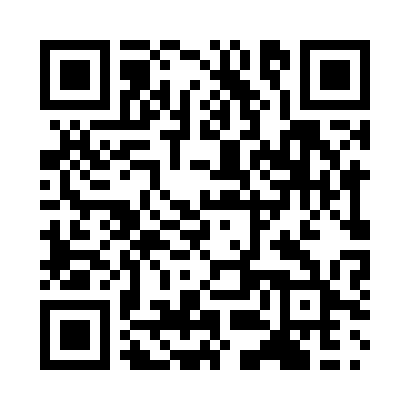 Prayer times for Bechebat, CameroonWed 1 May 2024 - Fri 31 May 2024High Latitude Method: NonePrayer Calculation Method: Muslim World LeagueAsar Calculation Method: ShafiPrayer times provided by https://www.salahtimes.comDateDayFajrSunriseDhuhrAsrMaghribIsha1Wed4:556:0712:173:356:277:352Thu4:556:0712:173:356:277:353Fri4:546:0712:173:356:277:364Sat4:546:0612:173:366:287:365Sun4:546:0612:173:366:287:366Mon4:536:0612:173:366:287:367Tue4:536:0612:173:376:287:368Wed4:536:0612:173:376:287:369Thu4:526:0512:173:376:287:3710Fri4:526:0512:173:386:287:3711Sat4:526:0512:173:386:287:3712Sun4:516:0512:163:386:287:3713Mon4:516:0512:163:386:287:3814Tue4:516:0512:163:396:287:3815Wed4:516:0512:173:396:297:3816Thu4:516:0412:173:396:297:3817Fri4:506:0412:173:406:297:3918Sat4:506:0412:173:406:297:3919Sun4:506:0412:173:406:297:3920Mon4:506:0412:173:416:297:3921Tue4:506:0412:173:416:297:4022Wed4:506:0412:173:416:307:4023Thu4:496:0412:173:416:307:4024Fri4:496:0412:173:426:307:4025Sat4:496:0412:173:426:307:4126Sun4:496:0412:173:426:307:4127Mon4:496:0412:173:436:317:4128Tue4:496:0412:173:436:317:4229Wed4:496:0412:183:436:317:4230Thu4:496:0412:183:446:317:4231Fri4:496:0412:183:446:327:42